They had been up all night fishing, when Jesus came upon Peter, James and John.  What did they know about this Jesus, other than that He had drawn quite a crowd?  And yet, because Jesus said so, they heeded His words and put down their nets for a catch.  To their amazement, they caught so many fish that their nets began to break!  Feeling unworthy, Peter asked Jesus to leave, and yet upon Jesus’ call, they left everything and Followed Him.  Dare we do the same? – Pastor RandyCrescentville & Frankford Memorial United Methodist Churches5th Sunday after Epiphany                                                                                           February 6, 2022Welcome Chorus of Welcome                                        “The Family of God”I’m so glad I’m a part of the family of God—I’ve been washed in the fountain, cleansed by His blood! Joint heirs with Jesus as we travel this sod; for I’m part of the family, the family of God. Call to Worship                                                                                                                              Psalm 138We give thanks to the Lord with our whole heart.  Before all creation we sing God’s Name.        When we call, the Lord answers.  The steadfast love of God endures for ever. Opening Hymn                                     “Hail to the Lord’s Anointed”                                        # 203    Hail to the Lord's Anointed, great David's greater Son!  Hail in the time appointed    his reign on earth begun!  He comes to break oppression, to set the captive free;    to take away transgression, and rule in equity. Hail To the Lord!  Hail to the Lord!	    He comes with succor speedy to those who suffer wrong; to help the poor and needy,    and bid the weak be strong; to give them songs for sighing, their darkness turn to light,
    whose souls, condemned and dying, are precious in his sight. Hail To the Lord!  Hail to the Lord!    He shall come down like showers upon the fruitful earth; love, joy, and hope, like flowers,
    spring in his path to birth.  Before him, on the mountains, shall peace, the herald, go,
    and righteousness, in fountains, from hill to valley flow. Hail To the Lord!  Hail to the Lord!    O’er every foe victorious He on His throne shall rest, from age to age more glorious,    All-blessing and all-blest. The tide of time shall never His covenant remove;     His Name shall stand forever, His changeless Name of Love. Hail To the Lord!  Hail to the Lord! Opening Prayer                                                                                                                                 Almighty God, by whose grace alone we are accepted and called into Your service:    strengthen us by Your Holy Spirit and make us worthy of our calling;    through Jesus Christ Your Son our Lord, who is alive and reigns with You,    in the unity of the Holy Spirit, one God, now and for ever.  Amen.Children’s MessageJoys & Concerns………………….……..Gathered PrayerGifts and Offerings                                                                                                                  The Doxology                                                 “Praise God, From Whom All Blessings Flow”                                          # 95Praise God, from whom all blessings flow; praise Him, all creatures here below;
praise Him above, ye heavenly host; praise Father, Son, and Holy Ghost.  Amen.The Offertory PrayerHymn               “Lord, You Have Come to the Lakeshore”  (Tύ Has Venido a la Orilla)   [VS. 1-3]               # 3440    Lord, You have come to the lakeshore looking neither for wealthy nor wise ones;    You only asked me to follow humbly.Refrain: O Lord, with Your eyes You have searched me, and while smiling have spoken my name;              now my boat’s left on the shoreline behind me; by Your side I will seek other seas.    You know so well my possessions; my boat carries no gold and no weapons;    You will find there my nets and labor.		Refrain    You need my hands, full of caring through my labors to give others rest,    and constant love that keeps on loving.	RefrainGospel Lesson                                                                                                                        St. Luke 5:1-11                                                                                                                       One day Jesus was standing on the shore of Lake Gennesaret while the people pushed their way    up to him to listen to the word of God. 2 He saw two boats pulled up on the beach; the fishermen    had left them and were washing the nets. 3 Jesus got into one of the boats—it belonged to Simon—    and asked him to push off a little from the shore. Jesus sat in the boat and taught the crowd.  4 When he finished speaking, he said to Simon, “Push the boat out further to the deep water,    and you and your partners let down your nets for a catch.”   5 “Master,” Simon answered, “we worked hard all night long and caught nothing. But if you say so,    I will let down the nets.” 6 They let them down and caught such a large number of fish that the nets    were about to break. 7 So they motioned to their partners in the other boat to come and help them.    They came and filled both boats so full of fish that the boats were about to sink. 8 When Simon Peter    saw what had happened, he fell on his knees before Jesus and said, “Go away from me, Lord!    I am a sinful man!”  9 He and the others with him were all amazed at the large number of fish they had caught.10 The same was true of Simon's partners, James and John, the sons of Zebedee. Jesus said to Simon,   “Don't be afraid; from now on you will be catching people.”  11 They pulled the boats up on the beach,    left everything, and followed Jesus. Sermon                                                                                                                 “…If You Say So…” Affirmation of Faith                                                                                                       The Apostles’ Creed      I believe in God the Father Almighty, maker of heaven and earth;       And in Jesus Christ His only Son our Lord:      who was conceived by the Holy Spirit, born of the Virgin Mary,      suffered under Pontius Pilate, was crucified, dead, and buried;      the third day He rose from the dead; He ascended into heaven,      and sitteth at the right hand of God the Father Almighty;      from thence He shall come to judge the quick and the dead;      I believe in the Holy Spirit, the holy catholic church,      the communion of saints, the forgiveness of sins,      the resurrection of the body, and the life everlasting.  Amen.Service of Holy CommunionThe Lord be with you…………………...….And also with you.Lift up your hearts……………………...…..We lift them up to the Lord.Let us give thanks to the Lord our God…....It is right to give God thanks and praise....And so, with your people on earth and all the company of heaven   we praise your name and join their unending hymn:HOLY, HOLY, HOLY LORD, GOD OF POWER AND MIGHT, HEAVEN   EARTH   OF YOUR GLORY, HOSANNA IN THE  HIGHEST.  BLESSED IS HE WHO COMES IN THE NAME OF THE  LORD.  HOSANNA IN THE HIGHEST....And so, in remembrance of these your mighty acts in Jesus Christ,   we offer ourselves in praise and thanksgiving as a holy and living sacrifice,   in union with Christ’s offering for us, as we proclaim the mystery of faith.  CHRIST  DIED; CHRIST IS RISEN, CHRIST WILL COME AGAIN....Through your Son Jesus Christ, with the Holy Spirit in your holy Church,   all glory and honor is yours, almighty God, now and for ever.  .THE LORD'S PRAYER--Our Father, who art in heaven, hallowed be Thy name; Thy kingdom come,                                      Thy will be done, on earth as it is in heaven. Give us this day our daily bread;                                      and forgive us our trespasses and debts as we forgive our debtors and those who                                      trespass against us.  And lead us not into temptation, but deliver us from evil.                                      For Thine is the kingdom, and the power, and the glory, forever.  Amen.BREAKING THE BREAD………………………………….GIVING THE BREAD AND CUPPRAYER AFTER COMMUNION    God of truth, we have seen with our eyes and touched with our hands the bread of life:strengthen our faith that we may grow in love for You and for each other;through Jesus Christ our Lord.  Amen.Hymn                                                                “Here I Am, Lord”                                                           # 593  I, the Lord of sea and sky, I have heard My people cry.  All who dwell in dark and sin My hand will save.  I who made the stars of night, I will make their darkness bright.  Who will bear My light to them?  Whom shall I send?	Refrain:  Here I am, Lord.  Is it I, Lord?  I have heard You calling in the night.    I will go, Lord, if You lead me.  I will hold Your people in my heart.  I, the Lord of snow and rain, I have borne My people’s pain. I have wept for love of them. They turn away.  I will break their hearts of stone, give them hearts for love alone.  I will speak My word to them.  Whom shall I send?	Refrain  I, the Lord of wind and flame, I will tend the poor and lame, I will set a feast for them.  My hand will save.  Finest bread I will provide till their hearts are satisfied.  I will give My life to them.  Whom shall I send?	RefrainBenedictionQuiet Meditation, Reflection, and PrayerChoral Benediction     “Lord, You Have Come to the Lakeshore”  (Tύ Has Venido a la Orilla)  [VS. 4]     # 344    You, who have fished other oceans, ever longed for by souls who are waiting,    my loving Friend, as thus You call me. O Lord, with Your eyes You have searched me,    and while smiling have spoken my name; now my boat’s left on the shoreline behind me;    by Your side I will seek other seas.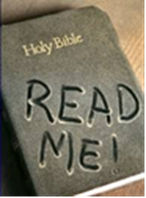 Lectionary Scripture ReadingsReading the Bible gives us an opportunity to learn more about ourselves. We were made by God; it, therefore, stands to reason that if we want to know who we are we should go to Him. The Bible contains the key to knowing who God is. Only when we know Him will we truly know ourselves.February 13, 2022 - Sixth Sunday after the Epiphany                          Luke 6:17-26 - Jeremiah 17:5-10 - Psalm 1 - 1 Corinthians 15:12-20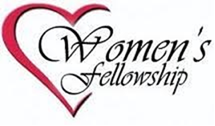 Women’s fellowship meetings are postponed until it is safe for us to meet together and share a meal.  Hopefully, this will be in late February or March.Joys & Concerns:  Keep those prayers going and thank God for His answers! To add a prayer request or share a joy, please call the church and leave a message. (215) 745-7115.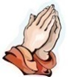 Studies are showing the positive effects of prayer – both for the individual who prays, and for the recipient of the prayers. Why are our prayers powerful? Because of Jesus!Prayer Requests 01-30-2022Prayers for our youth & their parents.Prayers of thanks for all who are working to clear our paths and streets to keep us safe while traveling.Continuing Prayers: Pastor Randy & Family  - Cass Quigley  -   Sheryl Duke  -   Sana Aman  -  Rev. KhanCaroline (Burghaze’s Daughter) -	Betty Sauerwald & family - Fred Frank  -  Ethel Graman  -  Zilpha Browne - Sylvia Spotts  - Dorothy Buzzard -  Scott Meyer -   Suzanne TurnerWe pray for the world around us, for the many who continue to suffer and call out for help, for those without enough to eat, for those caught up in violence and political uprisings, for those picking up the pieces after a natural disaster, and for those desperate to find work to support their families.